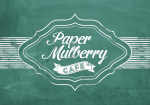 Paper Mulberry Café & Pukehou Whanau & Friends -  Healthy School Lunch PackFriday 18th August 2017Name/s:___________________________________________________________________________Please have orders with the correct cash to the office no later than Wednesday 16th August.Item:Cost:Quantity:*  Chicken, lettuce, mayo, cheese wrap*  Mixed fruit bag - apple, grapes,      mandarin, pear *  Gingerbread man*   Cheese puffJnr:$7.00*  Chicken, lettuce, mayo, cheese wrap*  Mixed fruit bag - apple, grapes,      mandarin, pear *  Gingerbread man*   Cheese puffSnr:$9.00                                                                   TOTAL:$ 